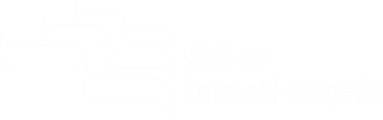 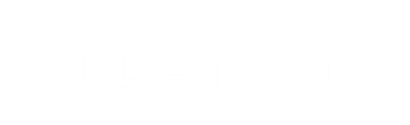 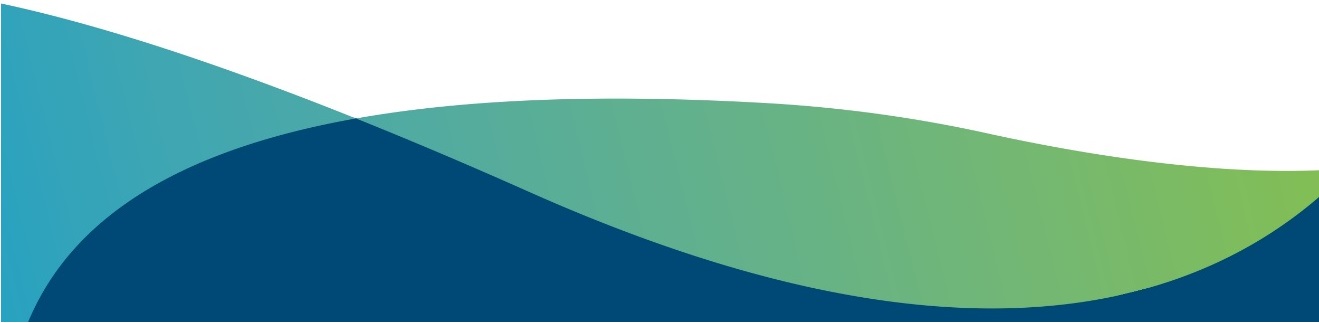 Demande de financement pour circuit courtDéveloppement agricole Consultez le cadre du programme de financement pour circuit court agricole afin de remplir adéquatement le présent formulaire.*Si vous avez bénéficié de l’appui financier de Desjardins au cours de la dernière année, communiquez avec nous pour vous assurer de l’admissibilité de votre projet actuel avant d’élaborer votre candidature. Une initiative de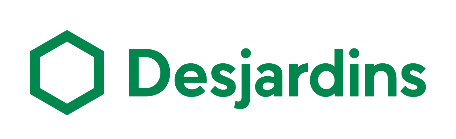 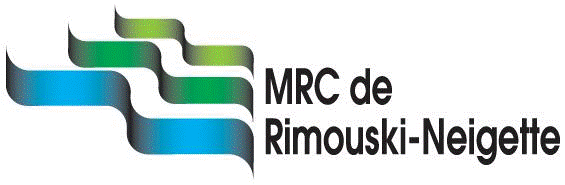 En collaboration avec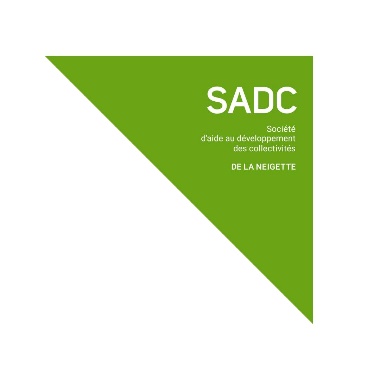 Nom du projetDate de soumission de la demandeDate de débutDate de finPromoteurPromoteurPromoteurPromoteurNomAdresse et code postalMunicipalitéNEQ ou NIM (le cas échéant)Statut juridiquePersonne contactTéléphoneCourrielProjetProjetProjetProjetOrigine du projet 
(Besoins auxquels le projet répond, état de la situation)Description des éléments de réalisationLien avec les planifications locales (PDZA ou PAU)À quel(s) objectif(s) de l’appel de projets votre projet répond-il et comment ?Clientèle viséePartenariats développésActivités de promotion prévuesEn quoi êtes-vous les mieux outillez pour réaliser ce projet?Résultats attendusRésultats attendusRésultats attendusRésultats attendusRésultats visés 
(quantitatifs et qualitatifs)Retombées structurantes prévisibles pour le milieu agricoleFinancement du projetFinancement du projetBudget total du projet      $Montant demandé      $Informations complémentaires sur le montage financier (Ex : sources de financement sollicitées non obtenues)Pour déposer une demande ou avoir plus d’information, communiquez avec :Marie-Pier Landry, Conseillère au développement agricole23, rue de l’Évêché Ouest, bureau 200, Rimouski, Québec, G5L 4H4T. 418.724.5154 poste 216 |  F. 418.725.4567  |  agricole@mrc-rn.caPour déposer une demande ou avoir plus d’information, communiquez avec :Marie-Pier Landry, Conseillère au développement agricole23, rue de l’Évêché Ouest, bureau 200, Rimouski, Québec, G5L 4H4T. 418.724.5154 poste 216 |  F. 418.725.4567  |  agricole@mrc-rn.ca